Professional Picture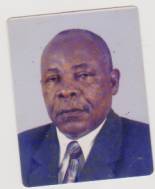 Glenn Wilgo NOTER PMJFDistrict Governor 60A 2009/2010Past District Governor Glenn Noter joined the Association on April 9th,  1991.  He is a member of the Paramaribo West Lions Club in Suriname.  In his club, Lion Glenn has held several Board positions , and committee Chairmanships and has served as Club President on four occasions.  At the District level he has served as Zone Chair, Region Chair, Area Coordinator Membership, District Associate Membership, Chairman Organizing Committee MD Convention.  Lion Glennn served as  Cabinet Secretary Treasurer on two occasions (2003/2004 and 2006/2007) and Council Secretary Treasurer.  Lion Glenn’s contribution has been acknowledged by his receipt of numerous awards at the Club, Region, District and Multiple District level, including Four International President Awards.  Lion Glenn also completed one of the regional Leadership Institutes successfully.  He also served as a Junior Chamber International (JCI) Senator.PDG Glenn Noter has extensive training in Management and Marketing is retired from the Central Bank of Suriname as an Advisor to the Governor of the Bank. 